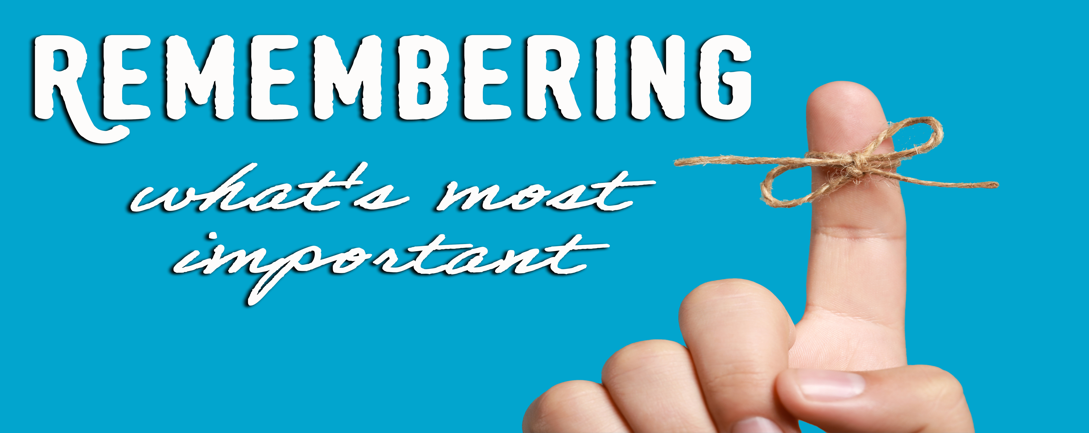 August 20, 2023Matthew 28:18-20 (NIV)“All authority in heaven and on earth has been given to me.19 Therefore go and make disciples of all nations, baptizing them in the name of the Father and of the Son and of the Holy Spirit, 20 and teaching them to obey everything I have commanded you. And surely I am with you always, to the very end of the age.” The main thing is to ______ disciples _____________ disciples. Being a disciple of Christ is both our __________ and our _____________. Temptations we can fall into if we lose sight of the main thing:The “__________  ______” mentality“Do nothing out of selfish ambition or vain conceit. Rather, in humility value others above yourselves, 4 not looking to your own interests but each of you to the interests of the others. 5 In your relationships with one another, have the same mindset as Christ Jesus: 6 Who, being in very nature God, did not consider equality with God something to be used to his own advantage; 7 rather, he made himself nothing by taking the very nature of a servant, being made in human likeness. 8 And being found in appearance as a man, he humbled himself by becoming obedient to death— even death on a cross!” Philippians 2:3-8 (NIV)“Whoever wants to become great among you must be your servant, 27 and whoever wants to be first must be your slave— 28 just as the Son of Man did not come to be served, but to serve, and to give his life as a ransom for many.” Matthew 20:26-28 (NIV)The “_________-___________” mentality“For in him we live and move and have our being.”  Acts 17:28 (NIV)“Be diligent in these matters; give yourself wholly to them, so that everyone may see your progress. 16 Watch your life and doctrine closely. Persevere in them, because if you do, you will save both yourself and your hearers.” 1 Timothy 4:15-16 (NIV)____________________________________________________________________________________________________________________________________________________________________________________________________________________________________________________________________________________________________________________________________________________________